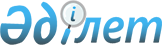 О создании республиканского государственного предприятия на праве хозяйственного ведения "Технический университет Ұлытау" Министерства науки и высшего образования Республики КазахстанПостановление Правительства Республики Казахстан от 17 августа 2023 года № 702.
      В соответствии с подпунктом 4) статьи 11 и пунктом 1 статьи 133 Закона Республики Казахстан "О государственном имуществе" Правительство Республики Казахстан ПОСТАНОВЛЯЕТ:
      1. Создать республиканское государственное предприятие на праве хозяйственного ведения "Технический университет Ұлытау" Министерства науки и высшего образования Республики Казахстан (далее – предприятие).
      2. Уполномоченным органом по руководству соответствующей отраслью (сферой) государственного управления в отношении предприятия определить Министерство науки и высшего образования Республики Казахстан.
      3. Определить основными предметами деятельности предприятия предоставление образовательных услуг в сфере технического и профессионального, послесреднего, высшего и (или) послевузовского, дополнительного образования и занятие научной и (или) научно-технической деятельностью.
      4. Комитету государственного имущества и приватизации Министерства финансов Республики Казахстан совместно с Министерством науки и высшего образования Республики Казахстан и акиматом области Ұлытау в установленном законодательством порядке принять меры, вытекающие из настоящего постановления.
      5. Внести в некоторые решения Правительства Республики Казахстан следующие изменение и дополнения:
      1) в постановлении Правительства Республики Казахстан от 6 июля 2000 года № 1021 "Об утверждении Перечня государственных высших учебных заведений, не подлежащих приватизации":
      в перечне государственных учебных заведений, не подлежащих приватизации:
      заголовок изложить в следующей редакции:
      "Перечень государственных высших учебных заведений, не подлежащих приватизации";
      дополнить строкой, порядковый номер 46, следующего содержания:
      "
      ";
      2) в постановлении Правительства Республики Казахстан от 19 августа 2022 года № 580 "О некоторых вопросах Министерства науки и высшего образования Республики Казахстан":
      в Положении о Министерстве науки и высшего образования Республики Казахстан, утвержденном указанным постановлением:
      перечень государственных юридических лиц, находящихся в ведении Министерства науки и высшего образования Республики Казахстан, дополнить строкой, порядковый номер 5, следующего содержания:
      "5. Республиканское государственное предприятие на праве хозяйственного ведения "Технический университет Ұлытау".".
      6. Настоящее постановление вводится в действие со дня его подписания.
					© 2012. РГП на ПХВ «Институт законодательства и правовой информации Республики Казахстан» Министерства юстиции Республики Казахстан
				
46
Республиканское государственное предприятие на праве хозяйственного ведения "Технический университет Ұлытау"
город Жезказган
      Премьер-Министр Республики Казахстан 

А. Смаилов
